О внесении изменений в пункт 4решения Земского СобранияПермского муниципального районаот 28.01.2021 № 103 «О создании автономной некоммерческой организации «Редакция газеты НИВА»В соответствии со статьями 25, 68 Устава Пермского муниципального района 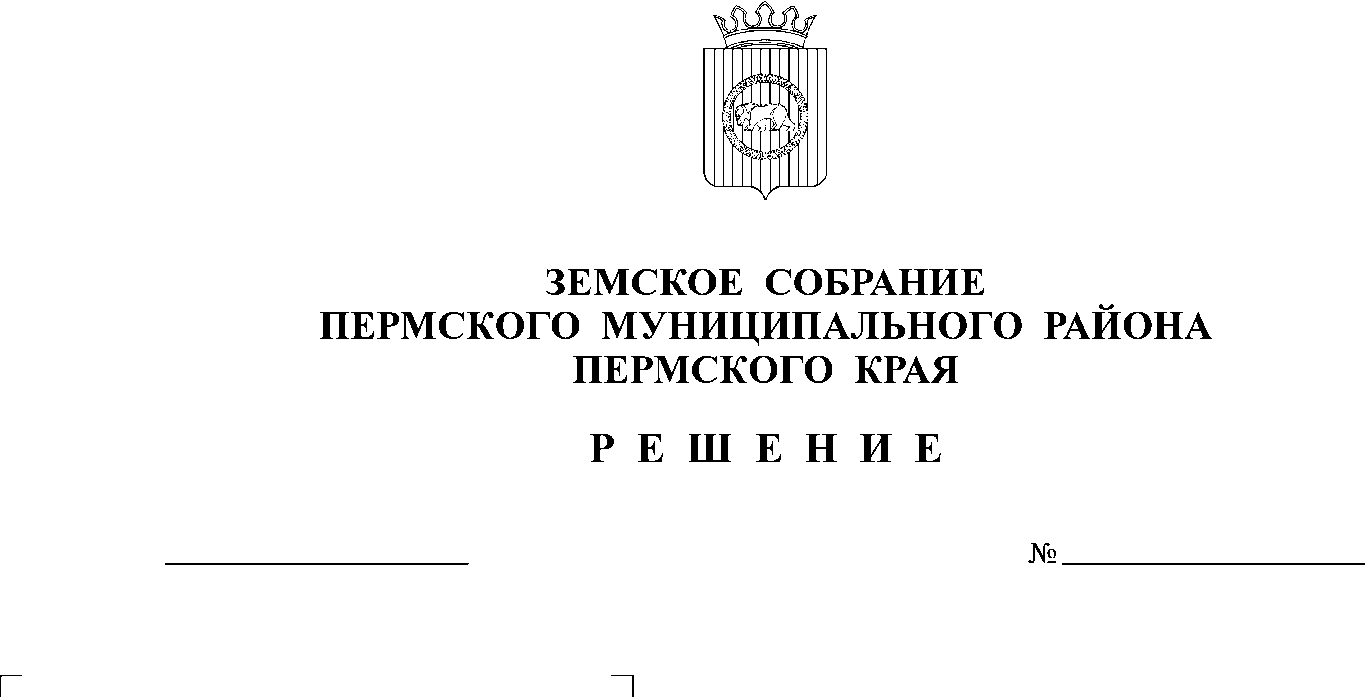 Земское Собрание РЕШАЕТ:1. Внести в пункт 4 решения Земского Собрания Пермского муниципального района от 28.01.2021 № 103 «О создании автономной некоммерческой организации «Редакция газеты НИВА» изменения, изложив в новой редакции:«4. Внести добровольный имущественный взнос в автономную некоммерческую организацию «Редакция газеты НИВА» в денежной форме в размере 10 000,00 (десять тысяч) рублей однократно и/или в форме движимого имущества, находящегося в собственности Пермского муниципального района, по решению Администрации Пермского муниципального района.».2. Настоящее решение опубликовать в бюллетене муниципального образования «Пермский муниципальный район» и разместить на официальном сайте Пермского муниципального района.3. Настоящее решение вступает в силу со дня его официального опубликования в бюллетене муниципального образования «Пермский муниципальный район».Глава муниципального района	В.Ю. Цветов Председатель Земского Собрания	Д.В. Гордиенко